АДМИНИСТРАТИВНАЯ ПРОЦЕДУРА № 9.3.2.Выдача решения о разрешении на реконструкцию жилых и (или) нежилых помещений в многоквартирных, блокированных жилых домах, одноквартирных жилых домов, а также нежилых капитальных построек на придомовой территории(осуществляется в соответствии с постановлением Совета Министров Республики Беларусь от 16 мая 2013 г. № 384 «О некоторых вопросах переустройства и перепланировки, установки на крышах и фасадах многоквартирных жилых домов индивидуальных антенн и иных конструкций, а также реконструкции жилых домов»)Документы и (или) сведения, представляемые гражданином для осуществления административной процедуры•  заявление (форма заявления) • паспорт или иной документ, удостоверяющий личность• технический паспорт и документ, подтверждающий право собственности на жилое помещение• удостоверенное нотариально письменное согласие совершеннолетних граждан, совместно проживающих с заявителем, имеющих право владения и пользования жилым помещением, в том числе отсутствующих граждан, за которыми в соответствии с законодательством сохраняется право владения и пользования жилым помещением, и собственников общей долевой собственности на реконструкцию многоквартирного, блокированного и одноквартирного жилого дома либо копия решения суда об обязанности произвести реконструкцию - в случае, если судом принималось такое решение• описание работ и планов застройщика по реконструкции многоквартирного, блокированного и одноквартирного жилого дома, составленное в произвольной формеДокументы, запрашиваемые райисполкомом в других государственных органах, иных организацияхкопия документа, удостоверяющего право на земельный участок

копия земельно-кадастрового плана

исходные данные на проектирование от заинтересованных организаций (разрешение Министерства культуры Республики Беларусь на выполнение работ на материальных историко-культурных ценностях и (или) в зонах охраны недвижимых материальных историко-культурных ценностей, архитектурно-планировочное задание, заключения согласующих организаций, технические условия на инженерно-техническое обеспечение объекта)

справка о месте жительства и составе семьи или копия лицевого счета Размер платы, взимаемой при осуществлении административной процедурыбесплатно Максимальный срок осуществления административной процедуры1 месяц со дня подачи заявленияСрок действия справки, другого документа (решения), выдаваемых (принимаемого) при осуществлении административной процедуры 	бессрочноК сведению граждан!С вопросами по осуществлению данной административной процедурыВы можете обратиться:•  в службу «Одно окно» райисполкома: г. Кировск, ул.Кирова, 80, каб. 4, тел. (802237) 79-1-50,  79-1-51.Режим работы: понедельник-пятница с 8.00 до 17.00или•  в отдел архитектуры,  строительства и жилищно-коммунального хозяйства райисполкома к Басак Галине Петровне, заместителю начальника  отдела, каб.28, тел. (802237) 79147. Прием граждан: понедельник-пятница с 8.00 до 13.00, с 14.00 до 17.00. В случае временного отсутствия Басак Г.П. – к Савельеву М.Ф., главному специалисту отдела, каб. 28, тел. (802237) 79147. Прием граждан: понедельник-пятница с 8.00 до 13.00, с 14.00 до 17.00.ВЫШЕСТОЯЩИЙ ГОСУДАРСТВЕННЫЙ ОРГАН:Могилевский областной исполнительный комитет,212030, г. Могилев, ул. ул. Первомайская, 71.Режим работы: с 8.00 до 13.00, с 14.00 до 17.00, кроме выходных и праздничных днейК сведению граждан!С вопросами по осуществлению данной административной процедурыВы можете обратиться:•  в службу «Одно окно» райисполкома: г. Кировск, ул.Кирова, 80, каб. 4, тел. (802237) 79-1-50,  79-1-51.Режим работы: понедельник-пятница с 8.00 до 17.00или•  в отдел архитектуры,  строительства и жилищно-коммунального хозяйства райисполкома к Басак Галине Петровне, заместителю начальника  отдела, каб.28, тел. (802237) 79147. Прием граждан: понедельник-пятница с 8.00 до 13.00, с 14.00 до 17.00. В случае временного отсутствия Басак Г.П. – к Савельеву М.Ф., главному специалисту отдела, каб. 28, тел. (802237) 79147. Прием граждан: понедельник-пятница с 8.00 до 13.00, с 14.00 до 17.00.ВЫШЕСТОЯЩИЙ ГОСУДАРСТВЕННЫЙ ОРГАН:Могилевский областной исполнительный комитет,212030, г. Могилев, ул. ул. Первомайская, 71.Режим работы: с 8.00 до 13.00, с 14.00 до 17.00, кроме выходных и праздничных дней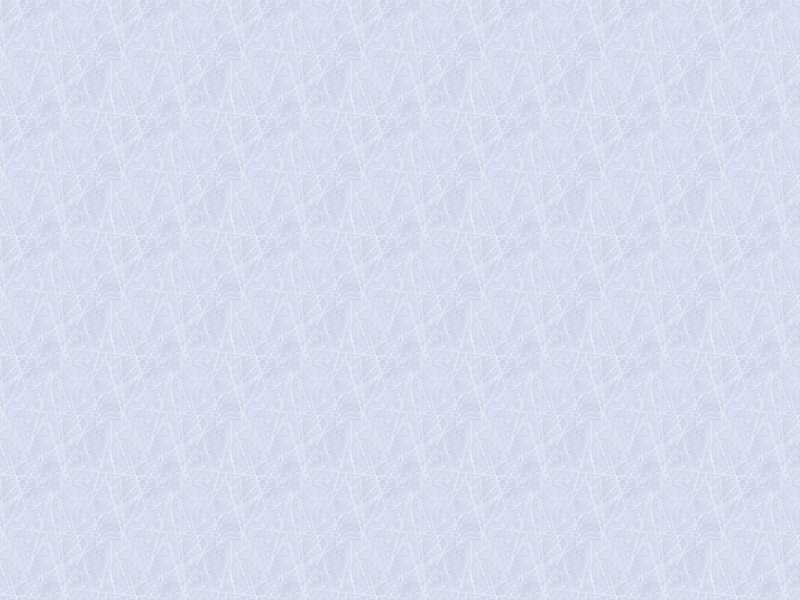 